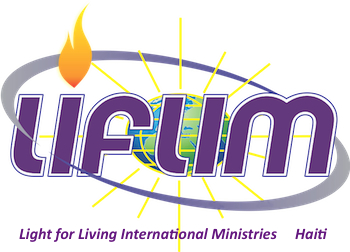 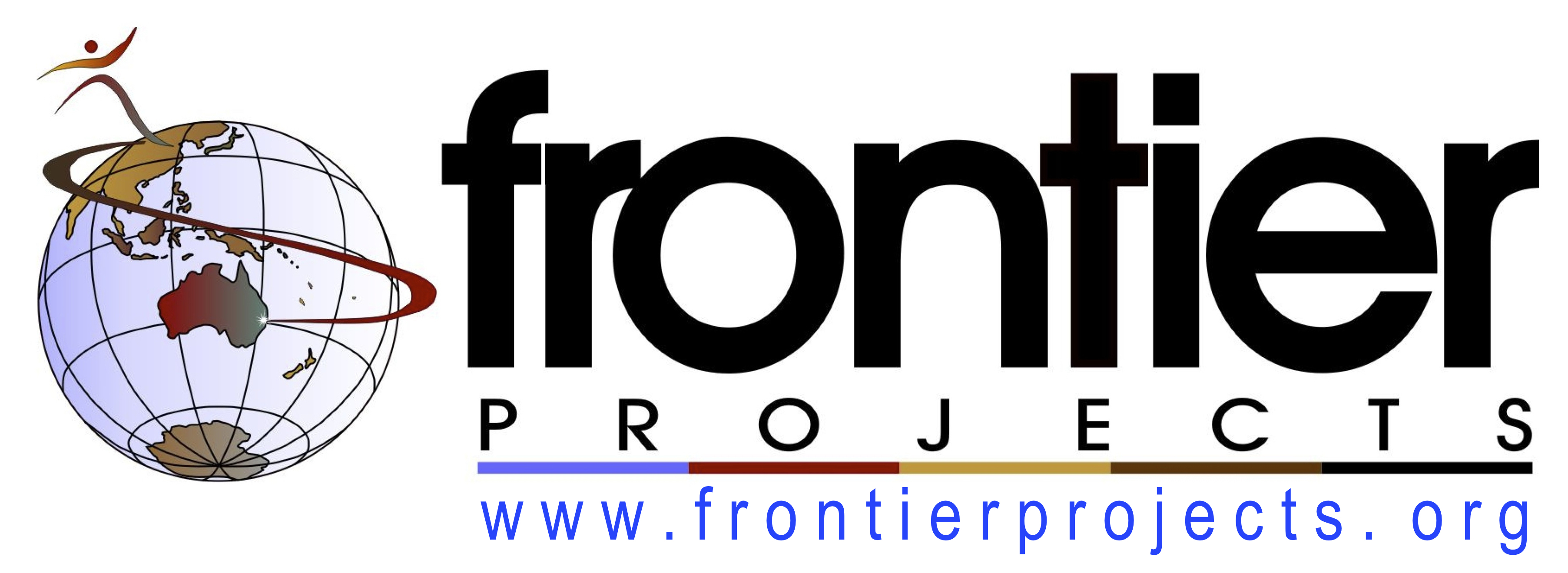 Welcome to Love Family Homes ProgramSign –Up and Agreement FormLight for Living International Ministries (LIFLIM) and Frontier Projects Haiti have partnered together to establish Love Family Homes Program. CORE PROTOCOLSWe actively reach out to bring in SPONSORS from Australia and beyond, to SPONSOR children from LOVE COMMUNITY, Carrefour, Haiti.We sponsor these children from Love Community, that have ABLE AND WILLING PARENTS, INTO THEIR OWN FAMILY/ CARER’S HOMES. Establishing children SAFELY into their own homes, if at all possible, is at the core of our programs. We seek to ASSIST in providing these children’s families with NUTRICIOUS FOOD – distributed through LIFLIM in MONTHLY FOOD-DISTRUBUTION BUCKETS (which have to be handed in and collected by the parents/caregivers), which may ASSIST in feeding the child’s parent/ parents/family as well. We seek to ensure that every sponsored family has at least ONE MONTHLY FOOD BUCKET filled each month, EACH. Sponsorship also ASSISTS the family in providing the means for their child to RECEIVE AN EDUCATION in a school or training establishment of their choice – up to the YEARLY AMOUNT SPONSORED ($200usd for this school year: 2018-19). Funds are paid directly to the School or training establishment, unless prior written approval from LIFLIM as the distributor of sponsors support, on behalf of Frontier Projects Haiti.We provide SUPPORT to the parents in the way of regular contact with LIFLIM SOCIAL WORKERS or LIFLIM SOCIAL WORKERS - IN TRAINING. This support comes in the form of regular (monthly) in-home visits and further contact and support through LIFLIM Ministries.Through LIFLIM Ministries, we provide the parents with very important SUPPORT CLASSES each MONTH in any / all of the following:  Life Skills, Parenting Skills, Spiritual Growth and Support  and Managing Finance Skills. The LIFLIM Social Workers conduct and / or assist LIFLIM/FProjects pastors and/or leaders with these classes. This also allows families the opportunity to be part of a larger, caring, supportive community of people who are understanding of family pressures, hardships, positives and practical necessities, in Haiti. Frontier Projects Haiti encourages sponsors and their families to share family information with each other, to sow the seeds for building a relationship – not based on handouts – but based on communication and mutual respect. FPH and LIFLIM understand that it takes time to establish and maintain these relationships. All communication ALWAYS goes through Frontier Projects Haiti to and from sponsors and their sponsor child / children.LIFLIM is the core mission-focused NGO, IN HAITI, for the administration, regulation and accountability back to FPHaiti , for all aspects of this program: food, educational support, social services support and all funds distribution. Parent / Care-giver Sign-Up and Agreement Form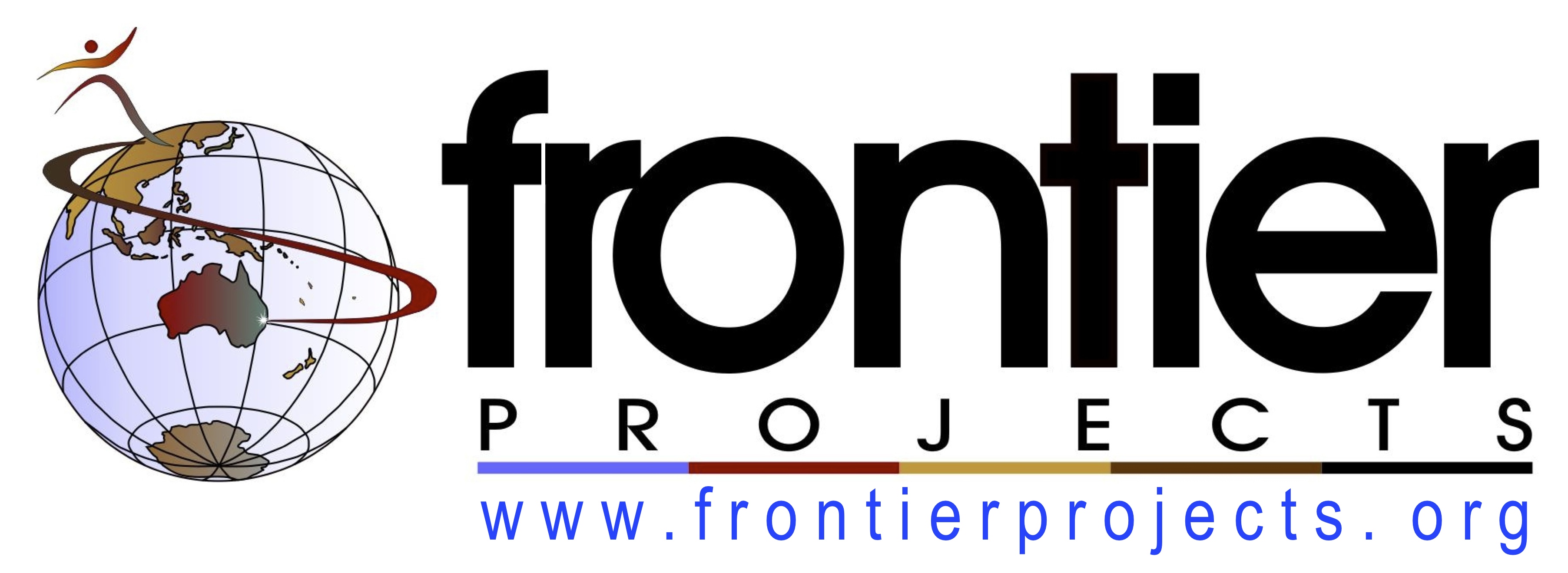 When parent/s/caregivers sign up to this program, they understand the following guidelines and make the following commitments:Parent / Caregiver Committing to Join the Love Family Homes Program:Parent / Caregiver Committing to Join the Love Family Homes Program:Parent / Caregiver Committing to Join the Love Family Homes Program:Child / Sponsored in this family:Child / Sponsored in this family:Home Address:Home Address:Home Address:Mobile number (include first name of parent/carer):Mobile number (include first name of parent/carer):School Name and Address (if applicable) that my Child attends:School Name and Address (if applicable) that my Child attends:School Name and Address (if applicable) that my Child attends:Annual School Fees: 

Annual School Fees: 

Name all other family members living at this address – with their relationship to the child sponsored (eg grandfather, uncle, brother etc): Name all other family members living at this address – with their relationship to the child sponsored (eg grandfather, uncle, brother etc): Name all other family members living at this address – with their relationship to the child sponsored (eg grandfather, uncle, brother etc): Name all other family members living at this address – with their relationship to the child sponsored (eg grandfather, uncle, brother etc): Name all other family members living at this address – with their relationship to the child sponsored (eg grandfather, uncle, brother etc): As parent / caregiver of this child / these children, I / we commit to:My sponsored child / children living with our family and that I have provided accurate information above.  I will notify LIFLIM if any of the details of our family situation changes.Returning my Frontier Projects Haiti Food Distribution Bucket back to LIFLIM missions base in Carrefour by the last Tuesday of every month to receive bucket on last THURSDAY of every month.NEVER selling food provided by sponsors. Food is to take care of my sponsored child and our family and is provided from my child’s personal sponsor family. I may be removed from the sponsorship program if this occurs.I understand that the Food Distribution Bucket is the property of FP Haiti – distributed through LIFLIM, Carrefour and I will replace it if lost or stolen. If the bucket is not replaced if lost or stolen, I understand that funds for it’s re-purchase will come directly from our sponsorship amounts, or I may be removed from the sponsorship program if this continues to occur.Providing LIFLIM with accurate information on my child’s school name and details and yearly school fees  (in writing from the school)Providing receipts for all school supplies, fees and materials purchased with educational sponsorship funds if I am given responsibility for this from LIFLIM.Attending Parent Classes at LIFLIM Mission on the LAST THURSDAY of every month (same day as bucket collection);  to take part in Life Skills, Parenting Skills, Spiritual Growth and Support  and Managing Finance Skills support classes. I understand that LIFLIM Social Workers will conduct and / or assist LIFLIM/FProjects pastors and/or leaders with these classes. This will allow me / us as the parents the opportunity to be part of a larger, caring, supportive community of people who are understanding of family pressures, hardships, positives and practical necessities, in Carrefour, Haiti. Bring my child / children in with me to LIFLIM mission on the LAST THURSDAY of every month (same day as bucket collection);  to take part in important parent and children’s Activities Program led by LIFLIM/FProjects pastors and leaders.As parent / caregiver of this child / these children, I / we commit to:My sponsored child / children living with our family and that I have provided accurate information above.  I will notify LIFLIM if any of the details of our family situation changes.Returning my Frontier Projects Haiti Food Distribution Bucket back to LIFLIM missions base in Carrefour by the last Tuesday of every month to receive bucket on last THURSDAY of every month.NEVER selling food provided by sponsors. Food is to take care of my sponsored child and our family and is provided from my child’s personal sponsor family. I may be removed from the sponsorship program if this occurs.I understand that the Food Distribution Bucket is the property of FP Haiti – distributed through LIFLIM, Carrefour and I will replace it if lost or stolen. If the bucket is not replaced if lost or stolen, I understand that funds for it’s re-purchase will come directly from our sponsorship amounts, or I may be removed from the sponsorship program if this continues to occur.Providing LIFLIM with accurate information on my child’s school name and details and yearly school fees  (in writing from the school)Providing receipts for all school supplies, fees and materials purchased with educational sponsorship funds if I am given responsibility for this from LIFLIM.Attending Parent Classes at LIFLIM Mission on the LAST THURSDAY of every month (same day as bucket collection);  to take part in Life Skills, Parenting Skills, Spiritual Growth and Support  and Managing Finance Skills support classes. I understand that LIFLIM Social Workers will conduct and / or assist LIFLIM/FProjects pastors and/or leaders with these classes. This will allow me / us as the parents the opportunity to be part of a larger, caring, supportive community of people who are understanding of family pressures, hardships, positives and practical necessities, in Carrefour, Haiti. Bring my child / children in with me to LIFLIM mission on the LAST THURSDAY of every month (same day as bucket collection);  to take part in important parent and children’s Activities Program led by LIFLIM/FProjects pastors and leaders.As parent / caregiver of this child / these children, I / we commit to:My sponsored child / children living with our family and that I have provided accurate information above.  I will notify LIFLIM if any of the details of our family situation changes.Returning my Frontier Projects Haiti Food Distribution Bucket back to LIFLIM missions base in Carrefour by the last Tuesday of every month to receive bucket on last THURSDAY of every month.NEVER selling food provided by sponsors. Food is to take care of my sponsored child and our family and is provided from my child’s personal sponsor family. I may be removed from the sponsorship program if this occurs.I understand that the Food Distribution Bucket is the property of FP Haiti – distributed through LIFLIM, Carrefour and I will replace it if lost or stolen. If the bucket is not replaced if lost or stolen, I understand that funds for it’s re-purchase will come directly from our sponsorship amounts, or I may be removed from the sponsorship program if this continues to occur.Providing LIFLIM with accurate information on my child’s school name and details and yearly school fees  (in writing from the school)Providing receipts for all school supplies, fees and materials purchased with educational sponsorship funds if I am given responsibility for this from LIFLIM.Attending Parent Classes at LIFLIM Mission on the LAST THURSDAY of every month (same day as bucket collection);  to take part in Life Skills, Parenting Skills, Spiritual Growth and Support  and Managing Finance Skills support classes. I understand that LIFLIM Social Workers will conduct and / or assist LIFLIM/FProjects pastors and/or leaders with these classes. This will allow me / us as the parents the opportunity to be part of a larger, caring, supportive community of people who are understanding of family pressures, hardships, positives and practical necessities, in Carrefour, Haiti. Bring my child / children in with me to LIFLIM mission on the LAST THURSDAY of every month (same day as bucket collection);  to take part in important parent and children’s Activities Program led by LIFLIM/FProjects pastors and leaders.As parent / caregiver of this child / these children, I / we commit to:My sponsored child / children living with our family and that I have provided accurate information above.  I will notify LIFLIM if any of the details of our family situation changes.Returning my Frontier Projects Haiti Food Distribution Bucket back to LIFLIM missions base in Carrefour by the last Tuesday of every month to receive bucket on last THURSDAY of every month.NEVER selling food provided by sponsors. Food is to take care of my sponsored child and our family and is provided from my child’s personal sponsor family. I may be removed from the sponsorship program if this occurs.I understand that the Food Distribution Bucket is the property of FP Haiti – distributed through LIFLIM, Carrefour and I will replace it if lost or stolen. If the bucket is not replaced if lost or stolen, I understand that funds for it’s re-purchase will come directly from our sponsorship amounts, or I may be removed from the sponsorship program if this continues to occur.Providing LIFLIM with accurate information on my child’s school name and details and yearly school fees  (in writing from the school)Providing receipts for all school supplies, fees and materials purchased with educational sponsorship funds if I am given responsibility for this from LIFLIM.Attending Parent Classes at LIFLIM Mission on the LAST THURSDAY of every month (same day as bucket collection);  to take part in Life Skills, Parenting Skills, Spiritual Growth and Support  and Managing Finance Skills support classes. I understand that LIFLIM Social Workers will conduct and / or assist LIFLIM/FProjects pastors and/or leaders with these classes. This will allow me / us as the parents the opportunity to be part of a larger, caring, supportive community of people who are understanding of family pressures, hardships, positives and practical necessities, in Carrefour, Haiti. Bring my child / children in with me to LIFLIM mission on the LAST THURSDAY of every month (same day as bucket collection);  to take part in important parent and children’s Activities Program led by LIFLIM/FProjects pastors and leaders.Initial:            .           .           .           .           .           .           .           .Signed by Parent / Caregiver:  			Signed by LIFLIM Pastor / Leader: Date: 
Date: 
Date: 
